Развлечение для детей старшего дошкольного возраста«Кто похитил торт?»Задачи:- расширять знания детей о профессии полицейского;- подбирать прилагательные к слову полицейский;- развивать внимание, память, логическое мышление;- обогащать речь словами «следователь», «криминалист», «улика»,   «фоторобот»;- воспитывать уважительное отношение к людям этой профессии.Материал: сюжетный рисунок с изображением комнаты (окно, шкаф, стол, на котором нарисованы  разные продукты питания, в том числе торт);  второй рисунок точно такой же, за исключением торта; листы бумаги с прорисованными свечой  разных  следов; краски,    кисточки; картинки с изображением сказочных героев: Буратино,  Карлсон, Красная Шапочка, Шапокляк; детали частей лица   данных персонажей, конверт,  в котором  находится рисунок,  где  старуха Шапокляк с тортом; эмблемки; коробка, в которой лежат  полицейские принадлежности: фуражка, пагоны, кобура и пр.Предварительная работа: чтение сказки «Крокодил Гена и Чебурашка», беседы о разных профессиях.Ход:Воспитатель:  Ребята, назовите профессии, которые вы знаете. (дети перечисляют)Воспитатель:  Постарайтесь угадать,Кто всех в мире строже.Может честь свою отдать,Потерять – не может!Он всегда вооружен,Только не опасен,Даже кошек и воронЗащищать согласен.По мишеням каждый годОн стреляет в тире,А порядок наведетИ в чужой в квартире.О ком говорится в стихотворении?Дети: О полицейском!Воспитатель: Правильно. Сегодня мы поговорим о профессии полицейского. 10 ноября в нашей стране отмечается день Российской полиции. Воспитатель предлагает посмотреть содержимое коробки, дети обмениваются впечатлениями.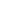 Воспитатель: А как вы думаете, какой должен быть полицейский?
(Ответы детей: смелый, сильный, честный, добрый, храбрый,  умный и   
справедливый пр.).Воспитатель: А что делает полицейский? (ответы детей: следит за 
порядком   на улицах, дорогах, ловит преступников и пр.).Воспитатель: Да, ребята. Полицейские наводят порядок, ловят
преступников. Но преступники бывают очень хитрые и не всегда их
можно сразу поймать. И здесь за работу берутся люди, которых называют
следователями.   Они ищут следы, которые оставил преступник. Это 
могут быть любые мелочи: клочок бумаги, след от обуви, отпечаток
пальца и другие предметы. Их называют – улики.Воспитатель: Ребята, мне сообщили, что в одну из квартир проник
преступник и что-то похитил. Вы хотите быть следователями и найти                     воришку? Тогда отправляемся по заданному адресу.На доске прикреплены два одинаковых рисунка с изображением комнаты, но на одном из них отсутствует торт (принцип «найди отличие»).Воспитатель: (показывает на первый рисунок)- Так выглядела комната до  похищения, а так – выглядит после (показывает на второй). Наша задача
найти похищенный предмет.Дети сравнивают рисунки, находят на втором отсутствие торта.Воспитатель: Да, из квартиры похищен торт. Но как нам  узнать, кто его мог похитить?  (рассуждения детей).Воспитатель: Я думаю, что похититель оставил улики. На месте найдены   следы. А разобраться в них нам поможет криминалист. Криминалист-  это человек, который изучает все найденные улики и помогаетразгадать преступление. Сейчас вы будете криминалистами. Но 
прежде, чем приступить к такой ответственной работе, надо
подготовить пальчики.Пальчиковая гимнастика:Раз, два, три, четыре, пять           загибание пальцев начиная с большогоПолицейским хочу стать                   сжимание и разжимание кулаковБуду добрый, честный, сильный,  разгибание пальцев начиная с мизинцаМужественный, справедливый.Буду слабым помогать,                      сжимание и разжимание кулаковИх в обиду не давать                          кисти рук «здороваются».Дети занимают места за столами. У каждого ребёнка лист бумаги, на  
котором заранее свечой  прорисованы следы: кошки, собаки, птицы,   
человека  и др.    Акварельными красками они тонируют лист, после чего 
на нём проявляется след. Обмениваются впечатлениями, рассуждают, 
какой след  мог оставить воришка. Все «следы» выставляются на стенд.Воспитатель: Вы догадались, кто же это мог быть?
(ответы детей - нет, не догадались).Воспитатель: Действительно, следов много, и какой из них принадлежит   
похитителю, трудно определить. Ребята, прохожие видели, как 
незнакомый человек с тортом проходил по улице, и описали его
лицо. Мы должны с вами составить по описанию фоторобот.На столе лежат несколько вариантов деталей частей лица. По словесной инструкции дети подбирают детали и составляют «фоторобот»: глаза круглые, тёмные, нос острый, длинный, губы тонкие, лицо худое, на голове шляпка.Воспитатель:  Нам надо посмотреть в базе данных, нет ли там того, кого мы 
ищем и сравним с нашим фотороботом.Воспитатель по очереди показывает картинки: Карлсон и  рядом отпечаток его обуви, красная Шапочка с отпечатком, Буратино. В заключении показывает картинку с изображением Шапокляк. Дети сравнивают, делают выводы, называют похитителя.Воспитатель: Молодцы. Вы сегодня проделали очень большую работу. А
чтобы совсем быть уверенным, что мы правильно всё сделали и не
ошиблись, откроем конверт, который нам прислали крокодил Гена и
Чебурашка.Воспитатель открывает конверт и достаёт рисунок, где изображена старуха Шапокляк с  тортом. Показывает детям.
Воспитатель: А теперь вспомним, о ком мы говорили. Кто такой 
следователь? Криминалист? Что такое улика? Чем вы сегодня
занимались? Ответы детей.-Вам понравилось быть следователями, криминалистами? (ответы детей).За активную  и хорошо проведённую работу вы получаете эмблемы «Юного полицейского».Детям вручаются эмблемки.